Dear (Parent's name)Congratulations!!Your child (child's name) has been selected to be the student of the week for the week (the date). We will find ways all week to celebrate him/ her.He/ she has been kind to their friends. He/ she helped their peers in their tasks. (Kid's name) has scored an A on all the tests given last week. This is to let you know I acknowledge your contributions to the growth of your child. I also witnessed him/ her break up a fight among his/ her friends. I realize that it a reflection of the environment that you create for them at your home. I cannot stress enough about how deep your involvement runs.We have plans for different activities all week in class. We also would like (child's name) to make a set of cards to express himself/ herself. Feel free to let (child's name) create as many as he/ she wants. The idea is that (child's name) will tell us more about himself/ herself through the visual aid of cards. Any hobbies, favorite characters, favorite books or cartoons can be written on the cards.I look forward to getting to know (child's name) better in the course of this week. Hope to hear from you after the week to know how it went down with him/ her.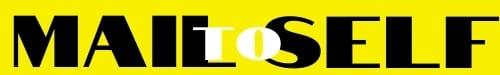 